Порядокприема, регистрации и отправки корреспонденции в Государственном автономном образовательном учреждениивысшего образования города Москвы «Московский городской педагогический университет»Общие положенияНастоящий порядок определяет правила приема, регистрации и отправки корреспонденции, в Государственном автономном образовательном учреждении высшего образования города Москвы «Московский городской педагогический университет» (далее – Университет, Порядок соответственно).Настоящие правила разработаны в соответствии с:Федеральным законом от 17.07.1999 № 176-ФЗ «О почтовой связи»;	приказом Министерства связи и массовых коммуникаций Российской Федерации от 31.07.2014 № 234 «Правила оказания услуг почтовой связи»; приказом ФГУП «Почта России от 7 марта 2019 г. № 98-п «Об утверждении порядка приема и вручения внутренних регистрируемых почтовых отправлений.Основные термины и определенияВид почтового отправления – совокупность признаков, определяющих характер вложения, размеры, массу и способ упаковки почтового отправления. 
К видам почтовых отправлений относятся: письма; почтовые карточки; бандероли; письма 1-го класса; бандероли 1-го класса.Внутреннее почтовое отправление – почтовое отправление, принимаемое для пересылки и доставки адресату на территории Российской Федерации.Возврат почтового отправления – направление почтового отправления по адресу отправителя, по причине, повлекшей невозможность вручения его адресату (представителю адресата).Заказное почтовое отправление – регистрируемое почтовое отправление (письмо, бандероль, письмо 1-го класса, бандероль 1-го класса), принимаемое без оценки стоимости вложения, с выдачей отправителю квитанции и вручаемое адресату под расписку.Отделение почтовой связи (ОПС) – объект почтовой связи, предоставляющий пользователям услуги почтовой связи.Отправление 1-го класса - внутреннее почтовое отправление (письмо 1-го класса и бандероль 1-го класса), вложение, размеры, вес и упаковка которого определяются Порядком приема, обработки, перевозки, доставки и вручения почтовых отправлений «Отправлений 1-го класса».Почтовое отправление с уведомлением о вручении – регистрируемое почтовое отправление, при подаче которого отправитель поручает оператору почтовой связи сообщить ему или указанному им лицу, когда и кому вручено почтовое отправление.Почтовое отправление с объявленной ценностью – регистрируемое почтовое отправление (письмо, бандероль, отправление 1-го класса), принимаемое с оценкой стоимости вложения, определяемой отправителем, с выдачей отправителю квитанции и вручаемое адресату под расписку.Почтовое отправление с описью вложения – регистрируемое почтовое отправление с объявленной ценностью, принимаемое в открытом виде с поименным перечислением вложения и указанием суммы оценки определенной отправителем.Регистрируемое почтовое отправление (РПО) – почтовое отправление, принимаемое с присвоением отправлению ШПИ/ШИ, выдачей отправителю квитанции и вручаемое адресату под расписку.Уведомление о вручении – бланк установленной формы, заполняемый отправителем при сдаче им регистрируемого почтового отправления и возвращаемый объектом почтовой связи отправителю или указанному им лицу с информацией о том, когда и кому выдано (вручено) регистрируемое почтовое отправление.Правила приема входящей почтовой корреспонденцииПрием простой и заказной входящей почтовой корреспонденции производится ежедневно по доверенности в ФГУП «Почта России» по адресу: 129226, г. Москва, Проспект Мира, д. 135. Входящая простая и заказная почтовая корреспонденция доставляется в Университет по адресу: 2-ой Сельскохозяйственный проезд, д. 4, корп. 1, каб. 147, в управление делами.Ответственность, с момента получения почтовой корреспонденции с отделения ФГУП «Почты России» до момента передачи по структурным подразделениям и корреспонденции на имя ректора, несет управление делами. Правила отправки простой и заказной исходящая корреспонденции.Простая и заказная почтовая корреспонденция передается для отправления в управление делами представителем от структурного подразделения. Простая почтовая корреспонденция доставляется адресату без его расписки в получении. Возможность отслеживания отсутствует. Заказная почтовая корреспонденция доставляется адресату с его распиской в получении. При этом имеется возможность отследить отправление по трек-номеру, указанному в квитанции.При подаче специалист управления делами проверяет наличие вложений (приложения, опись). После чего представитель заполняет журнал почтовых отправлений (приложение 1). Полученная простая и заказная исходящая почтовая корреспонденция сканируется, далее ей присваивается номер, после чего регистрируется в программе Excel.Зарегистрированные документы складываются в конверт. На конвертах в соответствии с Правилами оказания услуг почтовой связи, оформляется адрес получателя и отправителя. В адресе не должно быть сокращенных названий. Реквизиты адреса пишутся в следующем порядке: наименование адресата (для юридического лица — полное или краткое наименование, для граждан — фамилия, имя, отчество); название улицы, номер дома, номер квартиры; название населенного пункта (города, поселка и т.п.); название района; название республики, края, области, автономного округа (области); название страны (для международных почтовых отправлений); почтовый индекс. Адрес адресата пишется в правой нижней части почтового конверта. Адрес отправителя находится в верхнем левом углу конверта, куда ставится штамп Университета (приложение 2).Адреса на почтовых отправлениях, пересылаемых в пределах территории республики в составе Российской Федерации, могут оформляться на государственном языке соответствующей республики при условии повторения адресов на русском языке. На международных почтовых отправлениях адрес пишется латинскими буквами и арабскими цифрами.Заказные почтовые отправления могут пересылаться с описью вложения, с уведомлением о вручении и объявленной ценностью. Опись заполняется представителем структурного подразделения (приложение 3).Упакованная простая и заказная исходящая корреспонденции отправляется через ФГУП «Почта России» в этот же день, если она была предоставлена в управление делами до 12:00. Если же это произошло после указанного времени, то отправление осуществляется на следующий день после получения.Максимальное количество отправлений при большой партии составляет не более 50 штук в день.Простая почтовая корреспонденция опускается в почтовый ящик в отделении Почты России по адресу: 129226, г. Москва, Проспект Мира, д. 135. Заказная исходящая корреспонденция отправляется через оператора в отделении, указанное в действующем договоре с ФГУП «Почта России».Ответственность с момента получения корреспонденции до доставки его в отделении ФГУП «Почта России» несет управление делами.Далее ответственность, сохранность, своевременную доставку за почтовые отправления, полученные от Университета, несет ФГУП «Почта России» до момента доставки передачи адресату.Приложение 1Журнал почтовых отправленийПриложение 2Образец заполнения почтового отправления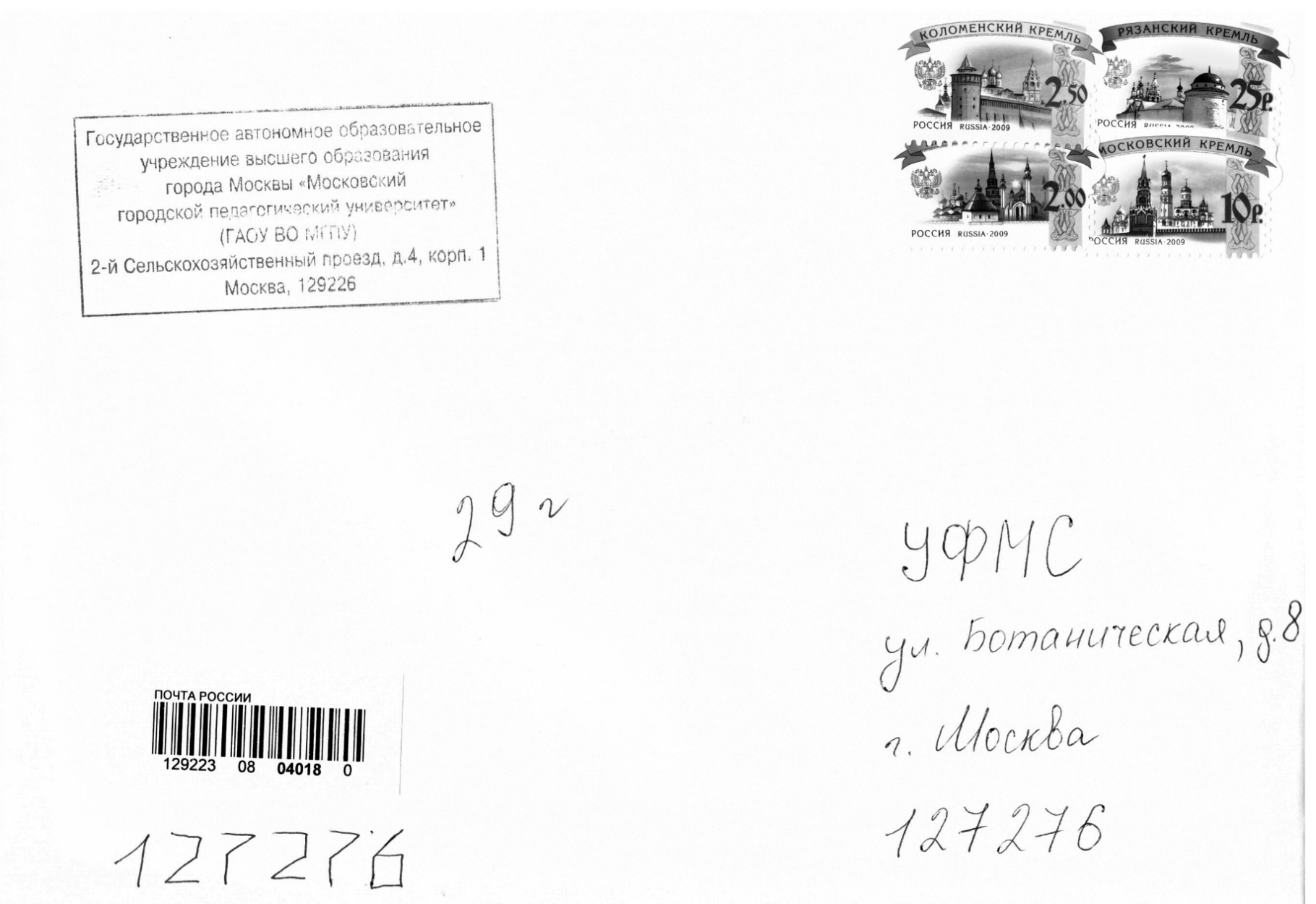 Приложение 3Бланк описи вложения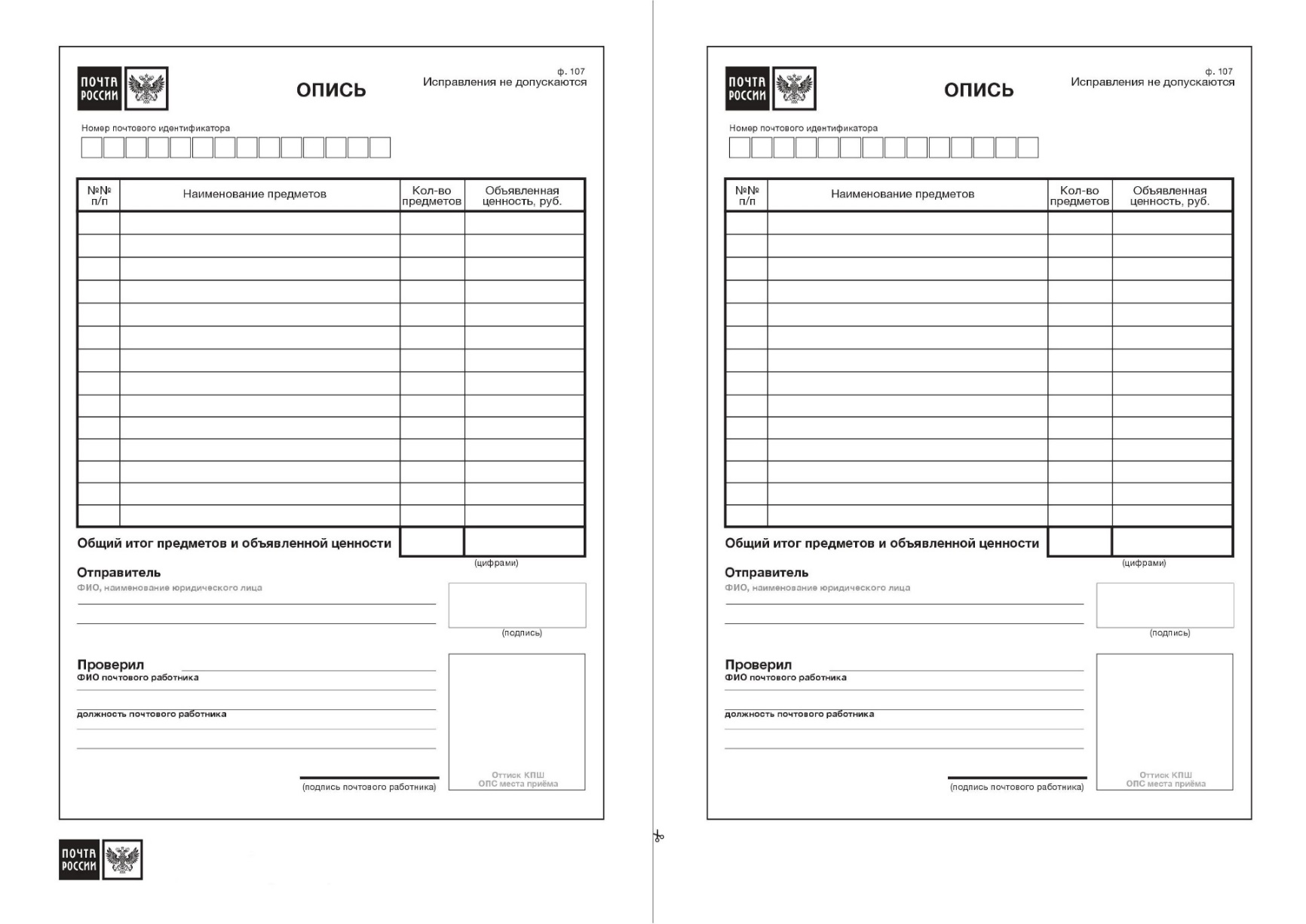 ДатаТип или номер документаТип отправления(простое/заказное)Адрес отправки (кому/куда)ПодразделениеФамилияПодпись